Diwali is a festival that is celebrated by Hindus all around the world. It is often talked about as ‘the festival of light’ because of the tradition of oil lamps that people use to light homes, shops and public places. This colourful celebration takes place over three to five days and marks the start of the new year. During the festivities, families and friends come together to celebrate. The date changes each year however it usually falls at the end of October or in early November.The second day is another day for preparations. Henna is painted on hands and food is prepared for the third day.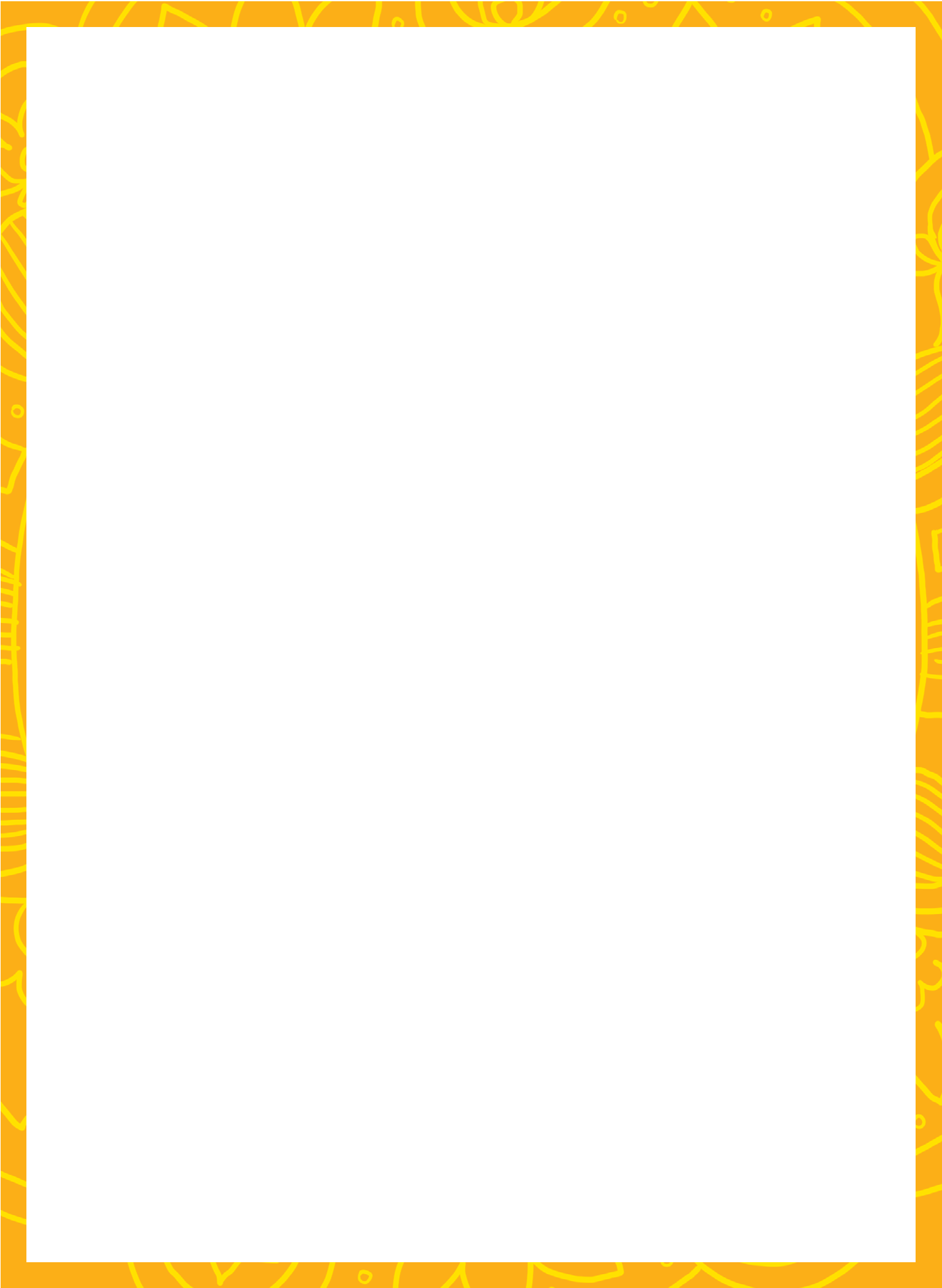 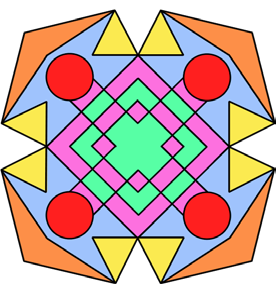 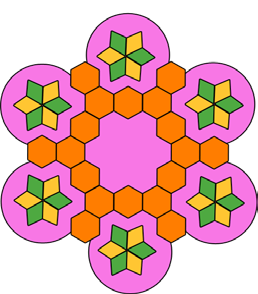 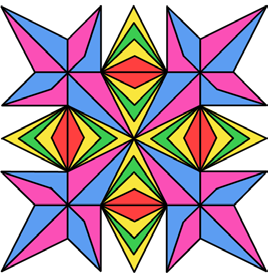 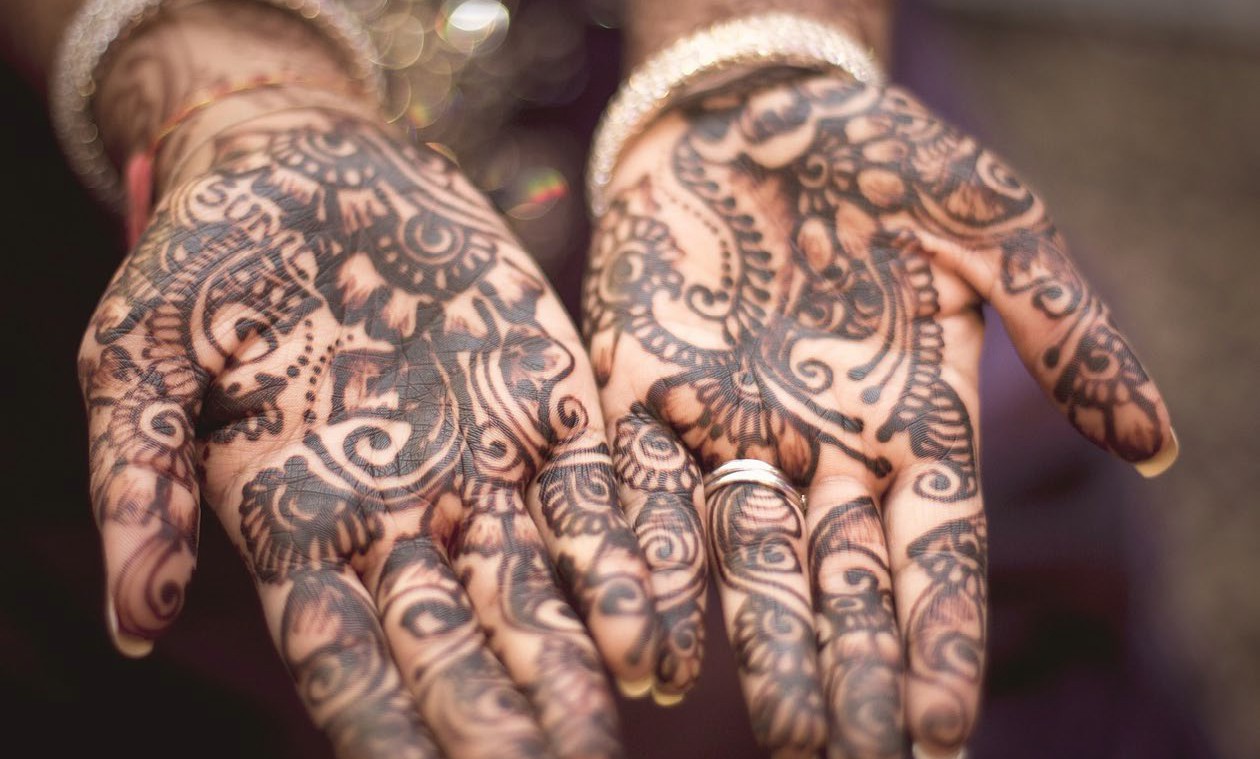 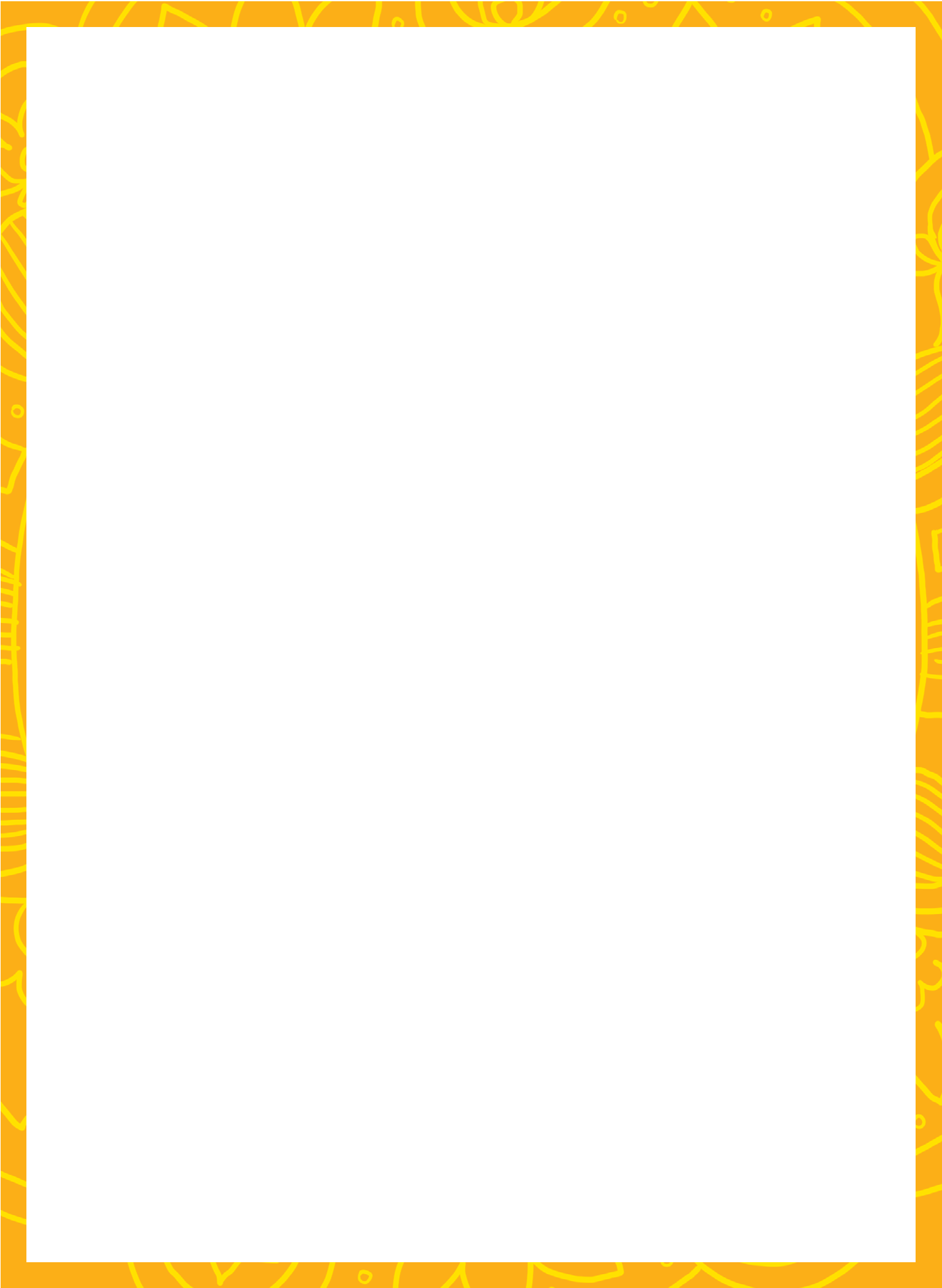 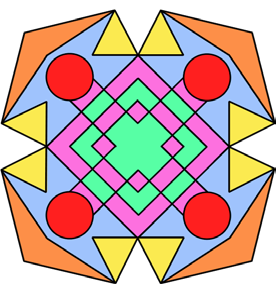 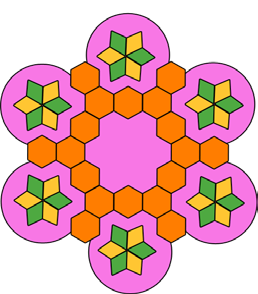 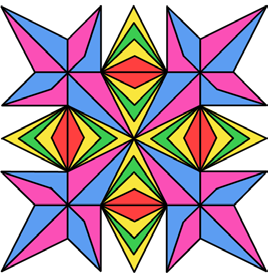 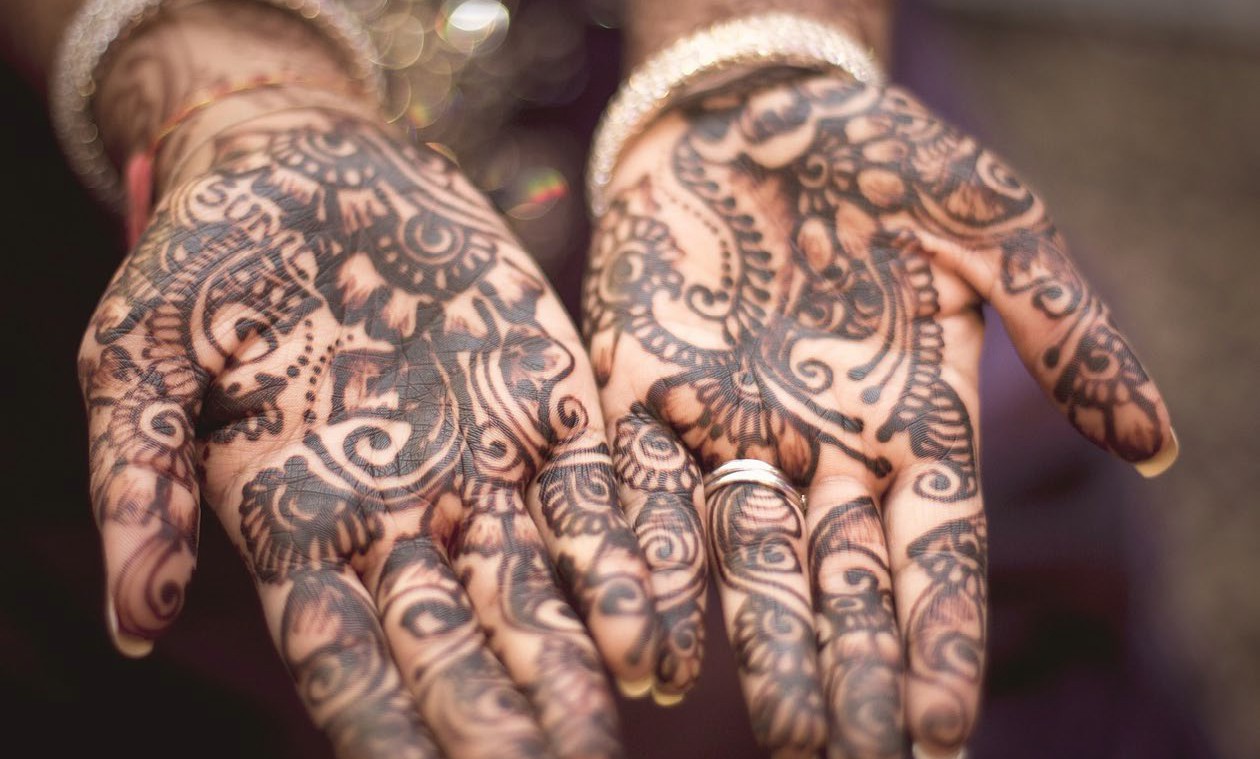 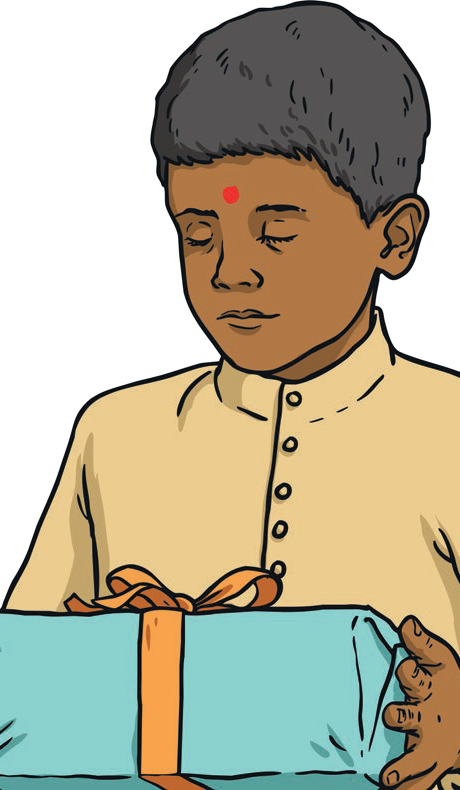 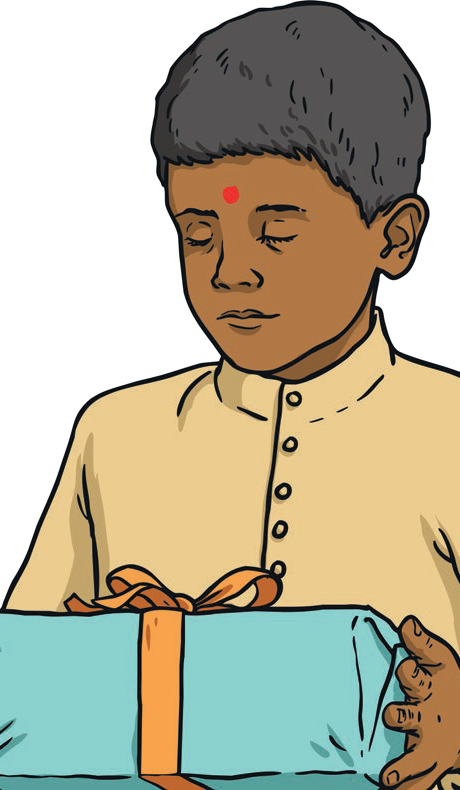 The third is the day of Diwali - the main festival day. Best clothes and jewellery are worn, lamps are lit and prayers are said to Lakshmi – the goddess of wealth and good fortune. Hindus believe that Lakshmi walks the earth on Diwali night so people will put lamps outside and open their doors and windows to welcome her inside their homes. Family and friends visit each other, give gifts and enjoy food together. Firework displays also take place. The day after Diwali is when husbands and wives celebrate their marriage and Bhai Dooj is the final day of Diwali. On this day, brothers and sisters show their love by saying prayers for each other.Reading QuestionsFill in the missing words.__________________ is a festival that is _____________	by Hindus all ______________________.                                 	Circle one answer. Over how many days does Diwali take place? 3 days6 days5 days7 daysWhat is the first day of Diwali a time for?___________________________________________________________________________What happens the day after Diwali? Tick two.Families have a party to celebrate.Husbands and wives celebrate their marriage. Brothers and sisters say prayers for each other.People put lamps outside and open their doors and windows.What is Lakshmi the goddess of? Tick one.                                      The goddess of thunder and lightning.                                      The goddess of hope  The goddess of love  The goddess of wealth and good fortuneRead the following statements and decide whether they are true or false.Why not create your own Rangoli pattern? You could draw it, paint it or even use objects!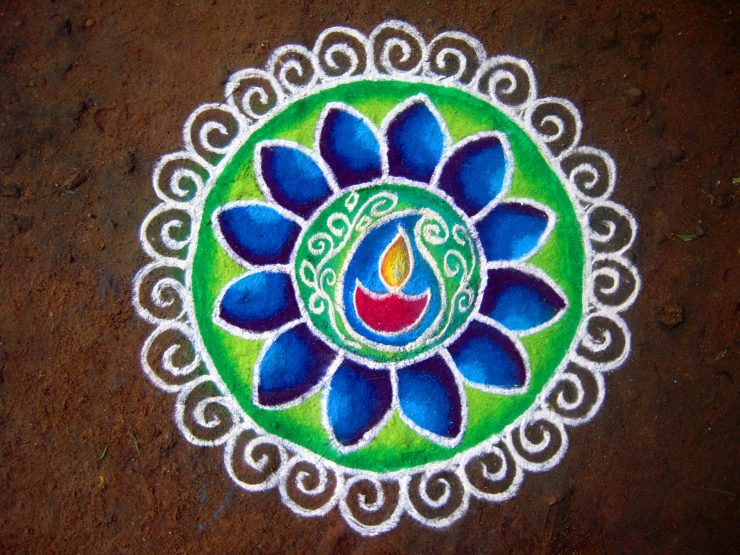 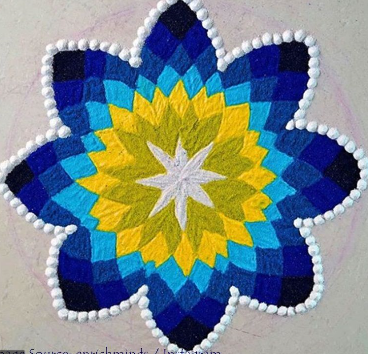 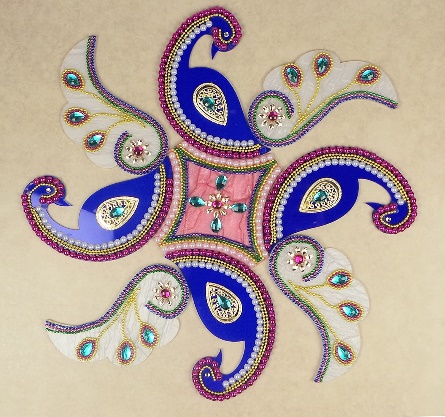 